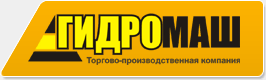 633104,Новосибирская область, г. Обь, проспект Мозжерина,5БЛАНК ЗАКАЗАПараметры гидростанциинеобходимое  отметить √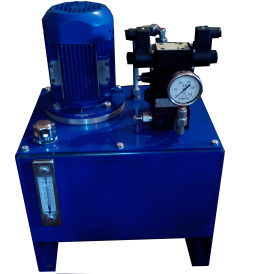 Дата:  ____________ФИОСфера деятельности компанииКонтактный телефонE-mailНазначение гидростанцииМаксимальное рабочее давлениеМаксимальный расходТребуемый объем бакаНеобходимость поставки трубопроводов и/или РВД, длина:Необходимость поставки трубопроводов и/или РВД, длина:Напряжение питания двигателя24ВНапряжение питания двигателя220ВНапряжение питания двигателя380ВНапряжение устройств управления12ВНапряжение устройств управления24ВНапряжение устройств управления220ВНапряжение устройств управления380ВФильтрыНапорныйФильтрыСливнойБлок управления станциейДатчик перемещенияДатчик t◦ на маслоохладителеДатчик загрязненияДатчик  t◦Датчик уровня маслаДатчик давленияКомментарииКоличество